			Gemeinde Fischlham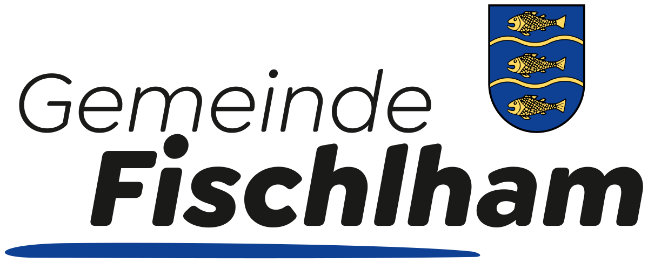 Pol. Bezirk Wels-Land/Oberösterreich	4652 Fischlham, Thalheimerstraße 5	E-Mail: gemeinde@fischlham.ooe.gv.at	Internet: http://www.fischlham.atTelefon: 07241/22 03-11Fax: 07241/22 03-22BEWERBUNGum Aufnahme in einDienstverhältniszur Gemeinde Fischlham(Bitte in Blockschrift ausfüllen)Angaben zur PersonSchul- und Berufsausbildung (zeitlich geordnet)Abschlusszeugnisse und Bestätigungen bitt in Kopie mit ev. Rückseite(n) beilegen.Kenntnisse bzw. FertigkeitenBei einer größeren Anzahl bitte eine gesonderte Liste beilegen. Bestätigungen bitte in Kopie beilegen!Berufliche und sonstige Tätigkeit(en)Bei einer größeren Anzahl bitte eine gesonderte Liste beilegen. Dienstzeugnisse bitte in Kopie beilegen!Sonstiges*Was stellen Sie sich unter der ausgeschriebenen Stelle vor und warum fühlen Sie sich von der Stellenausschreibung angesprochen?Mit Ihrer Unterschrift bestätigen Sie, dass die vorstehenden Angaben vollständig und wahrheitsgetreu sind und Ihnen bekannt ist, dass – im Falle einer Aufnahme – bei wissentlich falschen Angaben die sofortige Auflösung des Dienstverhältnisses zu erwarten ist.Weiters erklären Sie sich einverstanden, dass Ihre persönlichen Daten automationsunterstützt – unter Wahrung des Datenschutzes – verarbeitet werden. Weitere Informationen zum Datenschutz finden sie auf unserer Homepage unter www.fischlham.at.	Ich willige ein, dass meine Daten für die Erstellung eines internen Kontaktverzeichnisses auch für eine spätere Kontaktaufnahme durch die Gemeinde für ein Jahr gespeichert werden (Evidenzhaltung der Bewerbungsunterlagen). Ich kann ohne Angabe eines Grundes jederzeit von dieser Einwilligung zurücktreten.Beilagen zum BewerbungsbogenLebenslaufStrafregisterbescheinigung – Antrag beim zuständigen Gemeindeamt (kann auch nachgereicht werden)Nachfolgende Urkunden und Unterlagen in FotokopieGeburtsurkundeStaatsbürgerschaftsnachweisDienstzeugnisse früherer DienstgeberZeugnisse der abgeschlossenen SchulausbildungZeugnisse/Bestätigungen/PC-Kenntnisse/Weiterbildungsmaßnahmen, etc.bei männlichen Bewerbern den Nachweis über den absolvierten ordentlichen Präsenz- oder ZivildienstFührerscheinErste-Hilfe-KursAbgabe beim Gemeindeamt Fischlham bis spätestensFreitag, 10. Mai 2024 - 12.00 UhrBewerbung alsPädagogische/r Assistent/in Krabbelgruppe, GD 22, Teilzeit voraussichtlich 23 WochenstundenFamilienname weiblichVorname/n männlichGeburtsnameAkad. Grad, TitelGeburtsdatum + OrtWohnadressePLZ ________ Ort __________________________________Straße + Nr.	 _______________________________________Bezirk	_______________________________________PLZ ________ Ort __________________________________Straße + Nr.	 _______________________________________Bezirk	_______________________________________ErreichbarkeitPrivatnummer	_____________________________________Mobil	_____________________________________ev. dienstlich	_____________________________________E-Mail	_____________________________________Privatnummer	_____________________________________Mobil	_____________________________________ev. dienstlich	_____________________________________E-Mail	_____________________________________StaatsbürgerschaftWehr- oder Wehrersatzdienst(Bestätigung beilegen) Präsenzdienst	von	__________	Aufschub Zivildienst	bis	__________	bis __________ untauglich    befreit Präsenzdienst	von	__________	Aufschub Zivildienst	bis	__________	bis __________ untauglich    befreitFamilienstand * ledig    verheiratet    verwitwet    geschieden seit ________ ledig    verheiratet    verwitwet    geschieden seit ________Name + Geburtsdatum der Kinder *(bei Sorgepflicht)__________________________________________________________________________________________________________________________________________________________________________________________________________________________________________________________________________________________________________________Name(n) der Eltern *Vater	____________________________________________Mutter	____________________________________________Vater	____________________________________________Mutter	____________________________________________Personaldaten des/r Ehegatten/in *Name _____________________________________________Geburtsname ________________   Berufstätig als __________Geburtsdatum + ort ___________________________________Name _____________________________________________Geburtsname ________________   Berufstätig als __________Geburtsdatum + ort ___________________________________von/bisBezeichnung der Schule, Fachhochschule, Universität/StudienrichtungOrtDatum des positiven AbschlussesFührerschein A     B     C     D     E     F     G A     B     C     D     E     F     GFremdsprache(n)Grundkenntnisseüberdurchschnittliche KenntnisseFremdsprache(n)Fremdsprache(n)EDV-(Anwender-) KenntnisseSonstige Aus- und Fortbildungenvon/bisFirma/BrancheOrtBeschäftigt als/ Beschäftigungsausmaßderzeitige Tätigkeit(en)als ______________________________________________________bei ______________________________________________________seit ________________ Anzahl der Wochenstunden _______________Kündigungsfrist _____________________________________________als ______________________________________________________bei ______________________________________________________seit ________________ Anzahl der Wochenstunden _______________Kündigungsfrist _____________________________________________als ______________________________________________________bei ______________________________________________________seit ________________ Anzahl der Wochenstunden _______________Kündigungsfrist _____________________________________________Arbeitslos gemeldet nein    ja, seit _____________ nein    ja, seit _____________ nein    ja, seit _____________sonstige derzeitige Tätigkeiten/ NebentätigkeitenBesondere Interessensgebiete/ Hobbies *Soziale Umstände (zB Behinderung, Arbeitslosigkeit, Notstandshilfebezug) ja, welche _____________________________________ neinGesundheitliche Beeinträchtigung(en) – falls ja, bitte Bescheid beilegen! ja, welche _____________________________________ neinOrt und DatumUnterschrift